Муниципальное бюджетное общеобразовательное учреждение «Чесноковская средняя общеобразовательная школа»Михайловского района Амурской области«Принята» На педагогическом советеМБОУ Чесноковская СОШ»Протокол № 4 от 31.05. 2021 г.«Утверждаю» Директор МБОУ «Чесноковская СОШ»_________________   С.П. ЩербаковаПриказ № 101  от  31.05.2021 г.Дополнительная образовательная общеразвивающая программаВПК «Застава» (Юнармеец)Программа социально-гуманитарной направленностиУровень программы: ознакомительныйПрограмма рассчитана на обучающихся 13-17 летСрок реализации 1годРазработана: Бережным А.Ю., учителем истории и ОБЖс. Чесноково2021г.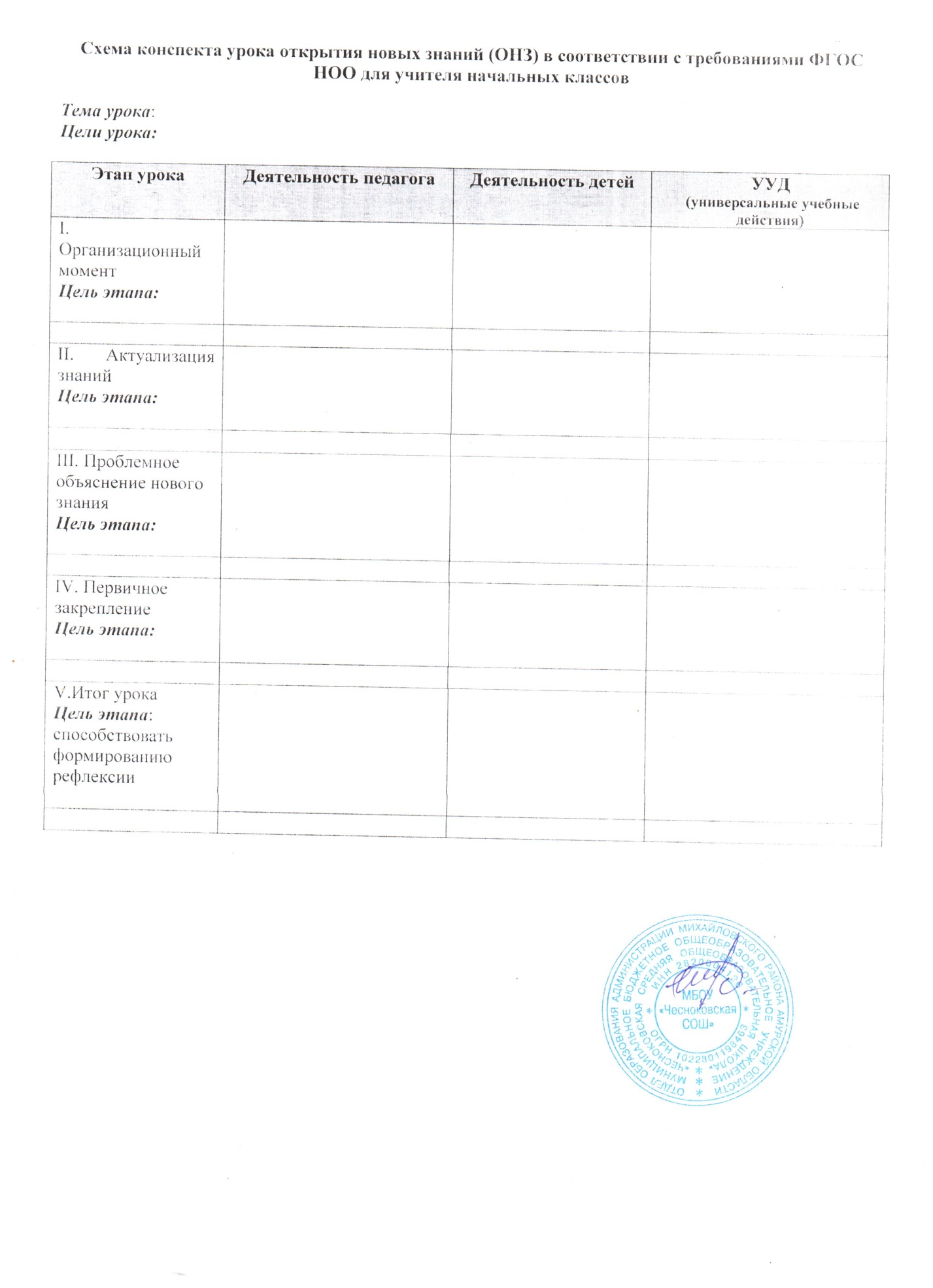 Пояснительная записка.Нормативная база:Приказ Минпросвещения России от 09.11.2018 № 196 «Об утверждении Порядка организации и осуществления образовательной деятельности по дополнительным общеобразовательным программам».Концепция развития дополнительного образования детей, утвержденная распоряжением Правительства РФ от 4.09.2014 г. №1726-р.Режим занятий по дополнительной общеразвивающей программе определен в соответствии с СанПиН: 32;2.3/2.4.3590-20 "Санитарно-эпидемиологические требования к устройству, содержанию и организации режима работы образовательных организаций дополнительного образования детей", утвержденные Постановлением Главного государственного санитарного врача РФ от 27 октября 2020 г. №32Устав Всероссийского детско-юношеского военно-патриотического общественного движения «ЮНАРМИЯ».Приказ Министра обороны РФ № 96, Минобразования РФ № 134 от 24.02.2010г. "Об утверждении Инструкции об организации обучения граждан Российской Федерации начальным знаниям в области обороны и их подготовки по основам военной службы"Патриотическое воспитание является одним из самых приоритетных направлений Российской государственной политики. Любому государству нужны мужественные, смелые, инициативные, дисциплинированные люди, которые готовы учиться, работать на его благо, а в случае необходимости встать на его защиту. «Патриот» в переводе с греческого означает «любовь к Родине, преданность своему Отечеству, своему народу». Юнармия — всероссийское военно-патриотическое движение, созданное 29 октября 2015года. Целью движения провозглашено:вызвать интерес уподрастающего поколения к географии, истории России и ее народов, героев, выдающихся ученых и полководцев. В движение вступить может любой школьник, Предполагается, что члены движения в свободное от учебы время будут заниматься волонтерской деятельностью, принимать участие в культурных и спортивных мероприятиях, получать дополнительное образование, навыки оказания первой помощи. По инициативе Министра Обороны России Сергея Шойгу, 29 октября 2015 года президент России Владимир Путин подписал указ о создании Общероссийской общественно-государственной детско-юношеской организации «Российское движение школьников». В целях совершенствования государственной политики в области воспитания подрастающего поколения, создания благоприятных условий для гармоничного развития личности детей, формирования нравственных ценностей и ориентиров, а также военно-патриотического воспитания. Движение призвано объединить все организации, органы, занимающиеся допризывной подготовкой граждан.Актуальность программыВ национальной доктрине образования определена не только государственная политика в области образования, но и дан социальный заказ государства на воспитание человека с активной жизненной и профессиональной позицией, трудолюбивого и высоконравственного, патриота своей Родины, уважающего права и свободы личности, традиции и культуры других народов. Изменения военно-политической обстановки в мире требует отлаженной работы системы патриотического воспитания подрастающего поколения. В связи с этим значительно возросла роль образовательных учреждений, детских и молодежных организаций, способствующих нравственно-патриотическому становлению детей и молодежи, подготовке их к самостоятельной жизни.Новизна программы.Данная программа позволяет придать патриотическому воспитанию школьников системный и целенаправленный характер.Цель - формирование патриотической убеждённости у учащихся в собственной социальной востребованности и личных возможностях, как гражданина своей страны.Задачи:изучение основ начальной военной подготовки, физическая, моральная и психологическая подготовка подростков к службе в Вооруженных Силах России;воспитание у подростков этических норм поведения, культурыобщения, чувства дружбы и коллективизма;развитие творческой деятельности членов движения «ЮНАРМИЯ», привитие трудовых навыков;сотрудничество с детскими объединениями школы в рамках развития «Российского движения школьников», проведение шефской работы в младших классах по военно-патриотической пропаганде;участие в военно-спортивных конкурсах, олимпиадах, соревнованиях (школа - город - межрегиональные);выработка традиций юнармейского отряда и обеспечение их преемственности;развитие деловых связей с другими юнармейскими отрядами, клубами и кружками военно-патриотического направления, ветеранскими организациями.Направленность: социально-гуманитарная,	направление военно-патриотическое.Особенности программы:Программа способствует отвлечению подростков от вредного влияния улицы, воспитывает у них чувство гражданского долга и патриотизма на примере изучения российских традиций в военном деле, исторических событий времён Великой Отечественной войны. Подростки имеют возможность за время посещения занятий улучшить свои ЗУН по данным дисциплинам, определиться в выборе военной профессии, легко справляться с заданиями при их участии в соревнованиях и военно-спортивных играх. Не менее важным является воспитание таких качеств как:смелость, находчивость, инициативность, честность, принципиальность, взаимовыручка, благородство. Это способствует развитию у обучающихся желания вести здоровый образ жизни, не становиться на скользкий путь криминала, пьянства, наркомании.Адресат программы: Программа ВПК «Застава» (Юнармеец) реализуется посредством системы мероприятий по военной подготовке обучающихся на базе МБОУ «Чесноковская СОШ». При этом программа ориентирована на все социальные слои и группы граждан, несущих ответственность за воспитание подрастающего поколения. Программа позволяет реализовать интерес обучающихся 13-17 лет, на обучение принимаются мальчики и девочки, не имеющие отклонений по состоянию здоровья.Формы обучения - очная. Совместное взаимодействие педагога, ребенка и семьи, направленное на создание условий для более успешной реализации способностей ребёнка, удовлетворения познавательных и жизненных интересов учащихся.При реализации программы используются такие формы работы как:Открытое заседание клуба (собираются все группы, приходят интересные люди, проводятся беседы, просмотр и обсуждение фото- и видеоматериалов и т.п.);Участие в соревнованиях;Учебные семинары;Помощь ветеранам войн;Показательные выступления.Виды занятий: беседа, наблюдение, тренировки, фронтально-индивидуальная работа, практические наблюдения, эвристическая беседа, практическая работа, самоанализ.Состав группы: до 12 человек.Формы проведения занятий:сочетание обзорных бесед и установочных лекций;занятия-презентации, занятия вопросов и ответов;занятия-тренировки: строевая подготовка, огневая подготовка.Объём и срок освоения программы:Общее количество учебных часов- 72, продолжительность - 1 год.Режим занятий, периодичность и продолжительность занятий:Занятия проводятся 1 раз в неделю по 2 часа (продолжительность 40 мин.) с перерывом 10 мин.Формами подведения итогов реализации программы являются:итоговые практические занятия по основным темам;соревнования по военно-прикладным видам спорта;соревнования по строевой подготовке;военно-историческая олимпиада «История и боевые традиции Вооруженных Сил России»;итоговое занятие ВПК «Застава» (Юнармеец).Ожидаемые результаты.В результате обучения по программе юнармейцы должны знать:технику безопасности на занятиях по физической, стрелковой, строевой подготовке;материальную часть автомата Калашникова;назначение, боевые свойства, общее устройство и принцип работы автомата Калашникова;специфику физической подготовки;•последовательность неполной разборка и сборки АКМ-74;меры безопасности при обращении с автоматом и патронами;государственную и военную символику;Дни воинской славы России;структуру Вооруженных Сил Российской Федерации;историю, символы и геральдику Амурской области и Михайловского района;символы воинской чести;правила оказания первой медицинской помощи при различных видах травм; •туристические навыки.должны уметь:выполнять неполную разборку и сборку АКМ-74;•правильно прицеливаться и прицельно вести стрельбу по мишени;выполнять строевые приемы на месте и в движении по одному и в отделении согласно Строевому уставу Вооруженных Сил Российской Федерации;выполнять перевязку при различных видах травм, останавливать кровотечение различными способами, накладывать шины при различных переломах;одевать противогаз и костюм химической защиты.Личностные:Осознанное ценностное отношение к национальным базовым ценностям, России, своему народу, своему краю, отечественному культурно-историческому наследию, государственной символике, законам РФ, русскому и родному языку, народным традициям, старшему поколению; сформированная гражданская компетенция.Положительный опыт взаимодействия со сверстниками, старшим поколением и младшими детьми в соответствии с общепринятыми нравственными нормами;Способность эмоционально реагировать на негативные проявления в детском обществе и обществе в целом, анализировать нравственную сторону своих поступков и поступков других людей.- Понимание и осознаний взаимной обусловленности физического, нравственного, психологического, психического и социально-психологического здоровья человека.Осознание негативных факторов, пагубно влияющих на здоровье.Умение делать осознанный выбор поступков, поведения, образа жизни, позволяющих сохранить и укрепить здоровье.Потребность заниматься физической культурой и спортом, вести активный образ жизни.Метапредметные:Регулятивные:умение ставить цель своей деятельности на основе имеющихся возможностей;умение оценивать свою деятельность, аргументируя при этом причины достижения или отсутствия планируемого результата (участие в соревнованиях и смотрах);формирование умения находить достаточные средства для решения своих учебных задач;демонстрация приёмов саморегуляции в процессе подготовки мероприятий разного уровня, участие в них, в том числе и в качестве конкурсанта.Познавательные:- умение осознавать свое место в военно-патриотических акциях;навык делать выводы, устанавливать причинно-следственные связи на основе полученной информации о времени, эпохе при знакомстве с работами известных военных конструкторов и действий полководцев;Коммуникативные:- умение организовать сотрудничество и совместную деятельность с педагогом и сверстникам и в отряде;приобретение навыков работы индивидуально и в коллективе для решения поставленной задачи;умение находить общее решение и разрешать конфликты;Предметные:Обучающиеся научатся:использовать элементарные теоретические знания по истории техники и вооружения;применять основы строевой подготовки и дисциплины строя;владеть приёмами исследовательской деятельности, навыками поиска необходимой информации;использовать полученные знания и навыки по подготовке и проведению мероприятий военно-патриотической направленности.По окончании успешного прохождению курса настоящей программы обучаемому	 вручается «СЕРТИФИКАТ ШКОЛЫ ЮНАРМЕИЦА» установленного образца.Содержание программыУчебный планСодержание программыРаздел 1. Основы знаний ВПК «Застава» (Юнармеец)Знакомство с деятельностью кружка. Техника безопасности на занятиях по физической, стрелковой, строевой подготовке.Раздел 2. Огневая подготовка.Материальная часть автомата Калашникова. Назначение, боевые свойства, общее устройство и принцип работы автомата. Последовательность неполной, полной разборки и сборки АКМ-74. Меры безопасности при обращении с автоматом и патронами. Знакомство с правилами прицеливания и стрельбы из пневматической винтовки.Раздел 3. Строевая подготовка. Строевая стойка. Повороты на месте. Строевой шаг. Повороты направо-налево в движении. Поворот кругом в движении. Строевые приемы в движении в отделении. «История стрелкового оружия России»; «Оружие Великой Победы»; «Великие изобретатели и их изобретения».Раздел 4. Исторические и боевые традиции Отечества.Государственная и военная символика. Дни воинской славы России. Основные битвы ВОВ, города - герои ВОВ. Символы воинской чести. Вооруженные Силы Российской Федерации. История, символы и геральдика посёлка, района, области.Раздел 5. Физическая подготовкаКомплекс физических упражнений. Прыжки через спортивные снаряды козла, коня. Кувырки вперед и назад. Кувырки в прыжке. Отработка преодоления отдельных элементов «Тропы разведчика». Военные нормативыединая полоса препятствий. Преодоление полосы препятствий, без учета времени. Преодоление полосы препятствий с учётом времени.Раздел 6. Основы безопасности жизнедеятельности. Безопасность и защита человека в ЧС. ЧС локального характера в природе и безопасность.Гражданская оборона. Противопожарная подготовка. Выживание в экстремальных условиях (в условиях автономного существования).Раздел 7. Медицинская подготовка. Личная гигиена Первая медицинская помощь при различных видах травм.Раздел 8. Туристическая подготовка. Топография. Ориентирование по местности. Ориентирование с помощью карты. Составление маршрута движения по карте.Раздел 9. Проведение соревнований.Календарный учебный графикФормы аттестации 	оценочные	 материалыРезультаты выполнения программы отслеживаются путем проведения аттестации, которая включает в себя: сдачу контрольных нормативов по физической подготовке; анкетирование с целью выявления уровня воспитанности, эмоционального и физического состояния, мотивации к занятиям. Аттестации проводятся не реже 2-х раз в течении учебного года. По итогам ее может корректироваться нагрузка, режим занятий (в индивидуальном порядке). Формами подведения итогов так же являются: участие в мероприятиях патриотической направленности различного уровня, участие в соревнованиях, слетах и т.п.Оценочные материалы:Материально-техническое обеспечение:Занятия проводятся кабинете ОБЖ, спортивном зале, территория школы.НоутбукМузыкальные колонкиМультимедиа-проекторКанцелярские принадлежностиНаглядный материалавтомат Калашникова АК-74 - 2 шт.;Стенд-тренажер по сборке-разборке автомата Калашникова АК-74М;винтовка пневматическая МР-532С- 2 шт.Кадровое обеспечение: занятия проводитучитель истории и ОБЖ Бережной А.Ю., руководитель ВПК «Застава»Педагогические технологии: личностно-ориентированное, системнодеятельностное обучение, технология индивидуализации обучения.Список литературы Литература для педагогаГосударственная программа «Патриотическое воспитание граждан Российской Федерации на 2012-2015годы». М., 2008.Кривоносенко Ф.Х. Патриотизм как наиболее глубокое чувство любви к Родине. М., 2005.Растим патриотов России. Программы и методические разработки победителей конкурса среди воспитателей и преподавателей образовательных учреждений образования г. Москвы. М., 2007.Брандт М.Ю., Ляшенко Л.М. Введение в историю. М., 1994.Военная история: Учебник. М., 1984.Керсновский А.А. История русской армии, т.1. М., 1992.; т.2. М.,1993.Данилов А.А., Косулина Л.Г. История государств и народов России. ХУ1ХУШ в.в. М., 2003.Якеменко Б.Г. История Отечества. Часть I: с древнейших времён до конца XV века. М., 2003; Часть II: ХУ1-ХУШ века. М„ 2003; Часть I: 1800-1939 годы. М., 2003.Терещенко В.В. На охране рубежей Отечества. М., 2008.«Военно-прикладное многоборье». Издательство ДОСААФ СССР, 1987 г.«Организация физкультуры и спорта» Издательство «Физкультура и спорт», 1987 г.А.А.Доманевский. Авторская образовательная программа «Комплексная программа военно-патриотического воспитания». 2002.Пулевая стрельба. Правила соревнований. ДОСААФ, 1986.Булочко К.Т. Физическая подготовка разведчика. — М.: «Арктика 4Д», 2004.Литература для детейВ.Н.Шунков, «Оружие Красной Армии» Минск, «Харвест», 1999 г.А.Тепльин «Школа выживания в природных условиях» Москва, «ЭКСМОПРЕСС.» 2001Ю. А. Науменко «Начальная военная подготовка» Москва,«Просвещение», 1985г.Военная история России. Учебное пособие для общеобразовательных организаций. РВИО - школьнику. Москва, Издательство «Просвещение», 2016.Устав	Всероссийского детско-юношеского военно-патриотического движения «ЮНАРМИЯ» (Утверждён собранием учредителей 28.05.2016 г.)Уставы Вооруженных сил Российской Федерации.«Великие битвы в истории России». М.: Дом славянской книги, 2008г.- 480 стр..Литература для родителейДубинина Н.Н., Ефимова Н.Я., Алексеева Е.В., Лутовинов В.И. Воспитание духовности и любви к Родине: взаимодействие семьи и школы. Учебно-методическое пособие. - Петрозаводск: Уегзо, 2013. - 127 с. 11.Духовно-нравственное и героико-патриотическое воспитание в образовательном процессе патриотических объединений. Сборник статей под ред. С.Д. Омельченко. М.: Наука, 2014. - 294 с.Электронные ресурсыГосударственная Программа «Патриотическое воспитание граждан Российской Федерации на 2016-2020 годы». [Электронный ресурс] - ИКр://^о§ра1по1рго^гашта.ги/Об организации воспитательной деятельности по ознакомлению с историей и значением официальных государственных символов РФ и их популяризации (Письмо Министерства образования РФ от 1 марта 2002 г. №30-51- 131/16).- .).-[Электронный ресурс] Ьйр:/Лулулу.соп8и1{ап{.т/соп8/с§1/опНпе.с§1?^=<1ос&Ъа8е=ЕХР&п=3573№Название разделаКоличество часовКоличество часовКоличество часовФормы аттестации/контроля№Название разделаВсегоТеорияПрактикаФормы аттестации/контроля1Раздел 1. Основы знанийВПК «Застава» «(Юнармеец)»11Тест.Анкетирование.2Раздел 2. Огневая подготовка.12210Промежуточнаяаттестация3Раздел 3. Строевая подготовка.14212Промежуточнаяаттестация4Раздел 4. Исторические и боевые традиции Отечества.624Промежуточнаяаттестация5Раздел 5. Физическая подготовка15114Тесты по ОФП6Раздел 6. Основыбезопасностижизнедеятельности.1010Промежуточнаяаттестация7Раздел 7. Медицинская подготовка44Промежуточнаяаттестация8Раздел 8. Туристическая подготовка.66Промежуточнаяаттестация9Раздел 9. Проведение соревнований.44ПромежуточнаяаттестацияИтого72864НазваниТема занятияКол-Основные видыДатаДата№еводеятельностипроведенияпроведенияразделачасовразделачасовпланфакт1Раздел 1.Основы знанийЗнакомство с деятельностью кружка. Техника безопасности на занятиях по физической, стрелковой,строевой подготовке.1Опрос. Беседа.2Раздел 2. Огневая подготовка.Материальная часть автомата Калашникова.1Опрос. Беседа.3Раздел 2. Огневая подготовка.Назначение, боевые свойства, общее устройство и принцип работы автомата.1Опрос. Беседа. Практическая работа4Раздел 2. Огневая подготовка.Мерыбезопасности при обращении с автоматом ипатронами.1Опрос. Беседа. Практическая работа.5-6Раздел 2. Огневая подготовка.Неполная разборка, сборка АКМ-74.2Практическая работа.7-8Раздел 2. Огневая подготовка.Полная разборка, сборка АКМ-74.2Практическая работа.9Раздел 2. Огневая подготовка.Знакомство с правилами прицеливания и стрельбы из пневматической винтовки.1Опрос. Беседа. Практическая работа.1011Раздел 2. Огневая подготовка.Стрельбе из ПВ; Разборка-сборка АК2Практическая работа.1213Раздел 2. Огневая подготовка.«История стрелкового оружия России»; «Оружие Великой Победы»; «Великие изобретатели и их изобретения».2Опрос. Беседа.14Раздел 3.Строеваяподготовка.Строевая стойка.1Практическая работа.15Раздел 3.Строеваяподготовка.Повороты на месте.1Практическая работа.1617Раздел 3.Строеваяподготовка.Строевой и походный шаг.2Практическая работа.1819Раздел 3.Строеваяподготовка.Поворот кругом в движении.2Практическая работа.20Строевые приемы в движении в отделении.1Практическая работа.21Отдание войсковой чести на месте и в движении.1Практическая работа.2223Выход из строя и возвращение в строй. Подход и отход от начальника.2Практическая работа.2425Перестроение из одношереножного в двухшереножный строй и обратно.2Практическая работа.26Государственная и военная символика.1Практическая работа.27Дни воинской славы России.1Опрос. Беседа.2830Раздел 4. Исторические и боевые традиции Отечества.Основные битвы ВОВ, города - герои ВОВ.3Опрос. Беседа.31Раздел 4. Исторические и боевые традиции Отечества.Символы воинской чести.1Опрос. Беседа.32Раздел 4. Исторические и боевые традиции Отечества.Вооруженные Силы Российской Федерации.1Опрос. Беседа.33Раздел 4. Исторические и боевые традиции Отечества.История, символы и геральдика посёлка, района, области.1Опрос. Беседа.3435Раздел 5. Физическая подготовкаКомплекс физических упражнений2Практическая работа.3637Раздел 5. Физическая подготовкаПрыжки через спортивные снаряды козла, коня.2Практическая работа.3839Раздел 5. Физическая подготовкаКувырки вперед и назад.2Практическая работа.4041Раздел 5. Физическая подготовкаКувырки в прыжке. Отработка преодоления отдельных элементов «Тропы разведчика»2Практическая работа.4243Раздел 5. Физическая подготовкаКСУ2Практическая работа.4445Раздел 5. Физическая подготовкаВоенные нормативы - единая полоса препятствий.2Практическая работа.4647Преодоление полосы препятствий, без учета времени.2Практическая работа.48Преодоление полосы препятствий с учётом времени.1Практическая работа.4950Раздел 6. Основы безопасности жизнедеятельности.Безопасность и защита человека в ЧС.2Опрос. Беседа.5152Раздел 6. Основы безопасности жизнедеятельности.ЧС локального характера в природе и безопасность.2Опрос. Беседа. Практическая работа.5354Раздел 6. Основы безопасности жизнедеятельности.Гражданская оборона. ОЗК.2Опрос. Беседа.5556Раздел 6. Основы безопасности жизнедеятельности.Выживание в экстремальных условиях (в таёжных условиях)2Опрос. Беседа. Практическая работа.5758Раздел 6. Основы безопасности жизнедеятельности.Противопожарнаяподготовка2Практическая работа.5960Раздел 7. Медицинская подготовка.Личная гигиена2Опрос. Беседа. Практическая работа.6162Раздел 7. Медицинская подготовка.Первая медицинская помощь при различных видах травм2Практическая работа.6364Раздел 8. Туристическая подготовка.Топография.2Практическая работа.6566Раздел 8. Туристическая подготовка.Ориентирование по местности.2Практическая работа.6768Раздел 8. Туристическая подготовка.Ориентирование с помощью карты. Составление маршрута движения по карте.2Практическая работа.6972Раздел 9. Проведение соревнований.Промежуточная и итоговая аттестация(в течении курса занятий)4Практическая работа.Должен знать/ пониматьДолжен уметьосновные составляющие здорового образажизни и их влияние на безопасность жизнедеятельности личности;основные виды военно-профессиональной деятельности понятия военной топографии;назначение и тактико-технические характеристики стрелкового оружия;основные события ВОВ;основы строевой подготовки;символы воинской чести;правила оказания первой медицинской помощи при различных видах травм;туристические навыки.выполнять неполную разборку и сборкуавтомата Калашникова;владеть навыками безопасного обращения с оружием;стрелять из оружия лазерного стрелкового комплекса;стрелять из ПН и МК оружия;выполнять элементы строевой и тактической подготовки;выполнять нормы ГТО по отдельным видам;выполнять перевязку при различных видах травм, останавливать кровотечение различными способами, накладывать шины при различных переломах;одевать противогаз и костюм химической защиты;